Сизинские вести № 2729.10.2018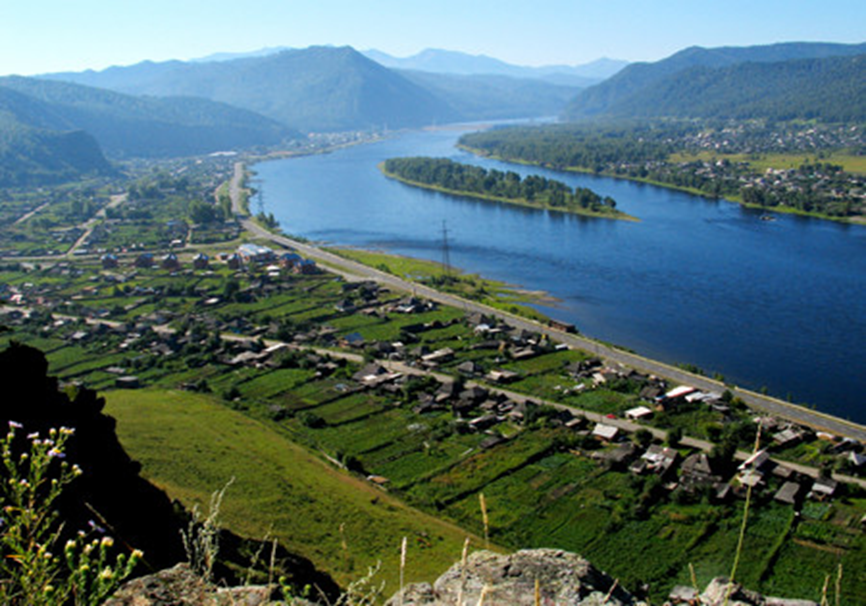 	Газета распространяется бесплатно*Орган издания Муниципальное образование «Сизинский сельсовет»СЕГОДНЯ В НОМЕРЕ:Постановление №101…………. ……………………….….…..……….…..……….........стр.2Постановление №102 ……………………………………………………………………..стр.6Повестка дня внеочередной сессии Сизинского сельского Совета депутатов …….стр.17Программа Дня памяти Ивана Ярыгина …………………………………...…………..стр.18РОССИЙСКАЯ ФЕДЕРАЦИЯАДМИНИСТРАЦИЯ СИЗИНСКОГО СЕЛЬСОВЕТАШУШЕНСКОГО РАЙОНА КРАСНОЯРСКОГО КРАЯП О С Т А Н О В Л Е Н И Еот 19.10.2018                               с. Сизая                                       № 101О подготовке к безаварийномупропуску паводковых  вод 2019 годаВ целях предупреждения возникновения чрезвычайных ситуаций, защиты  и обеспечения жизнедеятельности населения, сохранности объектов экономики и материально-технических ресурсов в период весеннего половодья 2019 года и исполнения Закона Красноярского края от 10.02.2000 года № 9-631 «О защите населения и территории Красноярского края от чрезвычайных ситуаций природного и техногенного характера», на основании Устава Сизинского сельсовета. П О С Т А Н О В Л Я Ю:Утвердить план мероприятий по обеспечению безаварийного пропуска паводка, безопасности населения, сохранности  объектов экономики и материально-технических ресурсов в период весеннего половодья 2019 года (приложение 1)Утвердить состав противопаводковой комиссии (приложение 2). Возложить на противопаводковую комиссию рассмотрение вопросов по координации работ по предупреждению и ликвидации возможных неблагоприятных последствий весеннего половодья.Создать нештатные водомерные посты наблюдения за паводковой обстановкой (с. Сизая, д. Голубая, п. Красный Хутор) (приложение 3).Считать утратившим силу постановление администрации Сизинского сельсовета от 15.02.2018  № 16 в связи с неактуальностью.Контроль за выполнением данного постановления оставляю за собой.Постановление вступают в силу со дня опубликования в газете                 «Сизинские вести». Глава  Сизинского сельсовета:                                                 Т.А. КоробейниковаПриложение № 1                                                                              к постановлению № 101                                                                              от 19.10.2018П Л А Н мероприятий по обеспечению безаварийного пропуска паводка, безопасности населения, сохранности  объектов экономики и материально-технических ресурсов в период весеннего половодья 2019	Приложение № 2                                                                              к постановлению                                                                                                 от 19.10.2018   № 101Состав противопаводковой комиссии на территории Сизинского сельсовета на период 2019 год.Коробейникова Т.А. 89232121942       Председатель комиссии                                                                  глава  Сизинского                                                                  сельсоветаНеминущая  И.А.      89130520895       зам. председателя комиссии                                                                 зам. главы                                                                   Сизинского сельсоветаЧлены комиссии:                                                    1. Резиков В.И.        89503064265         зам. председателя Совета депутатов2. Иванников И.Н.   89029961290        Директор ООО «Цветные камни» 3. Ситникова Г.Ф.    89135457340        Директор Московской общеобразова-                                                                    тельной сред. школы им.И.Ярыгина4. Злобин А.В.         89130549865         предприниматель5. Завистовский А.В. 89232958357      начальник ПО-422 с. Сизая6. Ганичева  С.В.     89135446095         Главный врач  Сизинской участковой                                                                                                     больницы.                                                                              Приложение № 3                                                                              к постановлению № 101                                                                              от 19.10.2018Нештатные водомерные посты наблюдения за паводковой обстановкой (с. Сизая, д. Голубая, п. Красный Хутор)- с. Сизая – ответственный за съем показаний Ткаченко Виктор Епифанович,  тел.  89130598377;- д. Голубая – ответственный за съем показаний Юшкова Елена Николаевна, тел. 89832787134;- п. Красный Хутор – ответственный за съем показаний  Вятчина  Лариса Александровна, тел. 89130539437.Примечание: Производить визуальный  осмотр уровня воды в реках Енисей, Сизая, Голубая. В случае подъёма воды до уровня, предоставляющего опасность выхода рек из берегов информировать:Главу  Сизинского сельсовета  Коробейникову Татьяну Анатольевнутел. 89232121942    2.	Председателя Совета депутатов  Копнину Ларису Леонидовнутел. 89831941014Заместителя главы Сизинского сельсовета Неминущую Ирину Анатольевну                                                                                                                    тел. 89130520895 Единую дежурно - диспетчерскую  службу Шушенского района Е.Д.Д.С.    Тел. 3-75-95Вести наблюдения за паводковой обстановкой с 12.03.2018 года до окончания паводкоопасного периода.РОССИЙСКАЯ ФЕДЕРАЦИЯАДМИНИСТРАЦИЯ СИЗИНСКОГО СЕЛЬСОВЕТАШУШЕНСКОГО РАЙОНА КРАСНОЯРСКОГО КРАЯП О С Т А Н О В Л Е Н И ЕОт 22.10.2018                                  с. Сизая                                № 102 «Об утверждении отчета   об исполнении бюджета за 9 месяцев  2018 года»            Руководствуясь статьей 264.2 Бюджетного кодекса Российской Федерации, Уставом Сизинского сельсовета, ПОСТАНОВЛЯЮ:     Утвердить отчет об исполнении Сизинского сельского бюджета за 9 месяцев2018 года (прилагается):По доходам в сумме 5 727 834,24 рублей (приложение №1);По расходам в сумме 6 181 730,93 рублей (приложение №2)По источникам внутреннего финансирования дефицита бюджета в сумме – 453 896,69 рублей (приложение№3). Прогноз исполнения бюджета до конца очередного года (приложение №4)По использованию резервного фонда (приложение  №5)По информации о финансировании муниципальных программ (приложение №6)По информации о финансировании муниципальной адресной инвестиционной программы (приложение №7)                                2.         Постановление вступает в силу в день его подписания и подлежит   опубликованию  в газете «Сизинские вести».  Глава  Сизинского сельсовета                                     Т.А. Коробейникова       Приложение №5 К Постановлению № 102 от 22.10.2018Отчет об использовании средств резервного фондана  01.10.2018по МО «СИЗИНСКИЙ  СЕЛЬСОВЕТ»Местный резервный фондПриложение №6К Постановлению № 102  от 22.10.2018Информация о финансировании муниципальных программМО «Сизинский сельсовет» в 2018 году на 01.10.2018Приложение №7К Постановлению № 102От 22.10.2018 Информация о финансировании муниципальной адресной инвестиционной программы Сизинского сельсовета на  2018 год.В МО «Сизинский сельсовет»  муниципальная адресная инвестиционная программа на 2018 год не предусмотрена.РОССИЙСКАЯ  ФЕДЕРАЦИЯКРАСНОЯРСКИЙ  КРАЙ    ШУШЕНСКИЙ РАЙОНСИЗИНСКИЙ СЕЛЬСКИЙ СОВЕТ ДЕПУТАТОВвнеочередная сессия02.11.2018г.16.00 ч.Повестка дня:О внесении дополнений и изменений в Решение Сизинского сельского Совета депутатов от 25.12.2017 № 132 «О бюджете Сизинского сельсовета на 2018 год и плановый период 2019-2020»Об исполнении бюджета сельсовета за 9 месяцев 2018г.О передаче осуществления части полномочий по созданию условий для организации досуга и обеспечения жителей поселения услугами организаций культуры МО «Сизинский сельсовет» органам местного самоуправления МО «Шушенский район» на 2019 год.О передаче отдельных полномочий органов местного самоуправления МО «Сизинский сельсовет» органам местного самоуправления МО «Шушенский район» в части исполнения бюджета поселения на 2019 год.Об утверждении Порядка принятия решений о создании, реорганизации и                                   ликвидации   муниципальных предприятий и учреждений на территории Сизинского сельсовета.Докладчик: Карсакова М.А., главный бухгалтер Сизинского сельсоветаОб утверждении Порядка сообщения лицами, замещающими муниципальные должности, о возникновении личной заинтересованности при исполнении полномочий, которая приводит или может привести к конфликту интересов.Об утверждении Положения о комиссии по соблюдению лицами, замещающими муниципальные должности, требований законодательства о противодействии коррупции и урегулированию конфликта интересов.Об утверждении Положения о комиссии по соблюдению требований к служебному поведению муниципальных служащих и урегулированию конфликта интересов в администрации Сизинского сельсовета.Об утверждении Порядка назначения и выплаты пенсии за выслугу лет лицам, замещавшим муниципальные должности на постоянной основе в МО «Сизинский сельсовет».Об утверждении Положения  об условиях и порядке предоставления муниципальному  служащему права на пенсию за выслугу лет за счет средств бюджета Сизинского сельсовета.Докладчик: Неминущая И.А., зам. главы Сизинского сельсоветаДорогие сельчане и гости нашего села!7 ноября 2018 года приглашаем вас на мероприятия посвященные памяти Ивана Сергеевича Ярыгина.Программа Дня памяти Ивана Ярыгина«Сибирский богатырь - Иван Ярыгин»Место проведения: село СизаяДата проведения: 7 ноября 2018 года№Наименование мероприятийСрок исполненияОтветственный исполнитель 1.Провести инструктивное совещание с руководителями учреждений, организаций.до 01.03.2019Глава  2.Обеспечение постоянной связи с Енисейским бассейновым водным управлением, гидрометеостанцией, получение от них сведений о сложившихся и ожидаемых гидрологических условиях на реках.ПостоянноЗаместитель главы    3.Создать мобильные бригады для оказания помощи жителям, нуждающимся в посторонней помощи в эвакуации жителей, сохранении материальных ценностей (вывод скота, подъем  запасов из погребов и т.д.)до 15.03.2019Заместитель главы   4.Провести инструктажи граждан проживающих по улицам расположенным в вдоль реки с.Сизая ул. Песочная, Шахматная, Московская, Щетинкина. Разработать памятки о действиях населения в случае наводнения.до 01.04.2019Л.С. АкуличЛ.Я. Лихачева  В.И. Резиков 5. Определить места отселения из зон затопления для временного нахождения граждан(СДК, школа, больница). Подготовить помещения для хранения домашних вещей в случае затопления жилья (СДК, гараж  администрации)до 01.04.2019Глава 6.В период подъема воды в реках Сизая, Голубая постоянно контролировать пешеходные переходы, переезды на указанных реках.ПостоянноЛ.С. АкуличЛ.Я. Лихачева  В.И. Резиков 7.Подготовить технику, ГСМ и предоставить в случае необходимости эвакуации людей, личного, общественного имущества, животных.до 01.04.2019Глава  8.Организовать прием пострадавших в Сизинской участковой больнице.При возникновении необходимостиГлавный врач Сизинской  участковой больницы 9.Обеспечения контроля за особо опасными водохозяйственными объектами и сооружениями (водозаборные сооружения и их зоны сохранности, защитные и берегоукрепительные дамбы, мосты) путем организации постов наблюдения за развитием паводковой обстановки.постоянноЗаместитель главы  10.Проведение работ во избежание заторов льда на реках При возникновении необходимостиГлава 11.Организация подвоза  питьевой воды, продуктов питания, одежды, необходимого имущества и инвентаря пострадавшим, в случае затопления.При возникновении необходимостиЗаместитель главы  Приложение №1  к Постановлению №102  от22.10.2018    Приложение №1  к Постановлению №102  от22.10.2018                                                Отчет об исполнении Сизинского сельского бюджета  на 01.10.2018                                                                                                          Отчет об исполнении Сизинского сельского бюджета  на 01.10.2018                                                                                                          Отчет об исполнении Сизинского сельского бюджета  на 01.10.2018                                                                                                          Отчет об исполнении Сизинского сельского бюджета  на 01.10.2018                                                                                                          Отчет об исполнении Сизинского сельского бюджета  на 01.10.2018                                                                                                          Отчет об исполнении Сизинского сельского бюджета  на 01.10.2018                                                                                                          Отчет об исполнении Сизинского сельского бюджета  на 01.10.2018                                                                                                          Отчет об исполнении Сизинского сельского бюджета  на 01.10.2018                                                                                                          Отчет об исполнении Сизинского сельского бюджета  на 01.10.2018                                                                                                          Отчет об исполнении Сизинского сельского бюджета  на 01.10.2018                                                                                                          Отчет об исполнении Сизинского сельского бюджета  на 01.10.2018                                                                                                          Отчет об исполнении Сизинского сельского бюджета  на 01.10.2018                                                                                                          Отчет об исполнении Сизинского сельского бюджета  на 01.10.2018                                                                                                          Отчет об исполнении Сизинского сельского бюджета  на 01.10.2018                                                              Доходы бюджетаДоходы бюджетаДоходы бюджетаруб.№ строкиКод бюджетной классификацииКод бюджетной классификацииКод бюджетной классификацииКод бюджетной классификацииКод бюджетной классификацииКод бюджетной классификацииКод бюджетной классификацииКод бюджетной классификацииНаименование групп, подгрупп, статей, подстатей, элементов, программ (подпрограмм), кодов экономической классификации доходовУтверждённые бюджетные назначения на 2018 годУточненные бюджетные назначения на 01.10.2018Исполнено на 01.10.2018Неисполненные назначения на 01.10.2018 год№ строкиКод администратораКод группыКод подгруппыКод статьи Код подстатьиКод элементаКод программыКод экономической классификацииНаименование групп, подгрупп, статей, подстатей, элементов, программ (подпрограмм), кодов экономической классификации доходовУтверждённые бюджетные назначения на 2018 годУточненные бюджетные назначения на 01.10.2018Исполнено на 01.10.2018Неисполненные назначения на 01.10.2018 год12345678910111213181410000000000000000НАЛОГОВЫЕ И НЕНАЛОГОВЫЕ ДОХОДЫ5 301 217,005 301 217,003159428,962 145 159,00281410102010010000110Налог на доходы физических лиц156 000,00156 000,0096 514,9059 485,10381410102010011000110Налог на доходы физических лиц с доходов, источником которых является налоговый агент, за исключением доходов, в отношении которых исчисление и уплата налога осуществляются в соответствии со ст. 227,227.1,и 228 НК РФ, сумма платежа( перерасчеты, недоимка, и задолженность по соответствующему   платежу, в том числе по отмененному)156 000,00156 000,0094 329,0961 670,91481410102010012100110Налог на доходы физических лиц с доходов, источником которых является налоговый агент, за исключением доходов, в отношении которых исчисление и уплата налога осуществляются в соответствии со ст. 227,227.1,и 228 НК РФ,(пени по соответствующему платежу)0,000,00976,36-976,36581410102010013000110Налог на доходы физических лиц с доходов, источником которых является налоговый агент, за исключением доходов, в отношении которых исчисление и уплата налога осуществляются в соответствии со статьями 227, 227.1 и 228 Налогового кодекса Российской Федерации (суммы денежных взысканий (штрафов) по соответствующему платежу согласно законодательству Российской Федерации)0,000,0094,92-94,92681410102030010000110Налог на доходы физических лиц с доходов, полученных физическими лицами в соответствии со статьёй 228 Налогового кодекса Российской Федерации (пени, перерасчеты, недоимка и задолженность по соответствующему платежу, в том числе и по отмененному)0,000,001 114,53-1 114,53681410102030010000110Налог на доходы физических лиц с доходов, полученных физическими лицами в соответствии со статьёй 228 Налогового кодекса Российской Федерации (пени, перерасчеты, недоимка и задолженность по соответствующему платежу, в том числе и по отмененному)0,000,001 114,53-1 114,53781410302230010000110Доходы от уплаты акцизов248 400,00248 400,00196 468,2951 931,71881410302###010000110Доходы от уплаты акцизов на дизельное топливо, подлежащие распределению между бюджетами субъектов РФ и местными бюджетами с учетом установленных дифференцированных нормативов  отчислений в местные бюджеты 92 300,0092 300,0085 558,106 741,90981410302###010000110Доходы от уплаты акцизов на моторные масла для дизельных и (или) карбюраторных (инжекторы) двигателей, подлежащие распределению между бюджетами субъектов РФ и местными бюджетами с учетом установленных дифференцированных нормативов  отчислений в местные бюджеты700,00700,00776,04-76,041081410302###010000110Доходы  от уплаты акцизов на автомобильный бензин, подлежащие распределению между бюджетами субъектов РФ и местными бюджетами с учетом установленных дифференцированных нормативов  отчислений в местные бюджеты169 700,00169 700,00129 298,8540 401,151081410302###010000110Доходы  от уплаты акцизов на автомобильный бензин, подлежащие распределению между бюджетами субъектов РФ и местными бюджетами с учетом установленных дифференцированных нормативов  отчислений в местные бюджеты169 700,00169 700,00129 298,8540 401,151181410302###010000110Доходы от уплаты акцизов на прямогонный бензин, подлежащие распределению между бюджетами субъектов РФ и местными бюджетами с учетом установленных дифференцированных нормативов  отчислений в местные бюджеты-14 300,00-14 300,00-19 164,704 864,701281410600000000000110Налог на имущество + земельный налог4 873 817,004 873 817,002841574,812 032 242,191381410601030100000110Налог на имущество физических лиц324 800,00324 800,0044 630,76280 169,241481410601030101000110Налог на имущество физических лиц,  взимаемый по ставкам, применяемым к объектам  налогообложения, расположенным в границах поселений (сумма платежа ( перерасчеты, недоимки и задолженность по соответствующему платежу, в том числе отмененному))324 800,00324 800,0042 696,16282 103,841581410601030102100110Налог на имущество физических лиц,  взимаемый по ставкам, применяемый к объектам налогообложения. расположенным в границах поселений (пени и проценты по соответствующему платежу)0,000,001 934,60-1 934,60168141060600000000110ЗЕМЕЛЬНЫЙ НАЛОГ4 549 017,004 549 017,002796944,051 752 072,951781410606033100000110Земельный налог с организаций, обладающих земельным участком, расположенным в границах поселений(сумма платежа (перерасчеты, недоимка и задолженность по соответствующему платежу, в том числе по отмененному))4 220 917,004 220 917,002748935,811 471 981,191881410606043100000110Земельный налог с физических лиц, обладающих земельным участком, расположенным в границах поселений(сумма платежа (перерасчеты, недоимка и задолженность по соответствующему платежу, в том числе по отмененному))328 100,00328 100,0046 255,94281 844,061981410606043102100110Земельный налог с физических лиц, обладающих земельным участком, расположенным в границах сельских поселений(пени по соответствующему платежу)0,000,001 752,30-1 752,302081410804020011000110Государственная пошлина23 000,0023 000,0021 500,001 500,002181410804020011000110Государственная пошлина за совершение нотариальных действий должностными лицами органов местного самоуправления, уполномоченными в соответствии с законодательными актами Российской Федерации на совершение нотариальных действий (сумма платежа)23 000,0023 000,0021 500,001 500,002181411701050100000180Невыясненные поступления , зачисляемые в бюджеты сельских поселений0,000,003 370,96-3 370,962281420000000000000000Дотации 1 676 660,001 676 660,001205290,00471 370,002381420215001107601151Дотация бюджетам сельских поселений на выравнивание бюджетной обеспеченности (федеральные казенные учреждения)399 602,00399 602,00299 700,0099 902,002481420215001109134151Дотации на выравнивание бюджетной обеспеченности поселений из районного фонда финансовой поддержки поселений за счет собственных средств районного бюджета1 277 058,001 277 058,00905 590,00371 468,002581420200000100000151Целевые средства424 082,001 833 884,081363115,28311 818,802781420229999101040151Средства на частичное финансирование (возмещение) расходов на повышение размеров оплаты труда отдельным категориям работников бюджетной сферы Красноярского края в рамках непрограммных расходов финансового управления администрации Шушенского района0,00158 950,000,000,002981420229999101047151Средства на повышение размеров оплаты труда работников бюджетной сферы Красноярского края с 01.01.2018 на 4% в рамках непрограммных расходов финансового управления администрации Шушенского района0,00143 500,00107 622,0035 878,003081420229999107412151Субсидии бюджетам поселений на расходы на обеспечение первичных мер пожарной безопасности в рамках отдельных мероприятий муниципальной программы Шушенского района «Защита населения и территорий Шушенского района от чрезвычайных ситуаций природного и техногенного характера»0,0047 760,0047 760,000,003181420229999107508151Субсидии на содержание автомобильных дорог общего пользования местного значения городских округов, городских и сельских поселений за счет средств дорожного фонда Красноярского края а рамках подпрограммы "Дороги Шушенского района" муниципальной программы "Развитие транспортной системы"0,00353 970,00176 985,00176 985,0081420203024107514151Субвенции на осуществление расходов по созданиюи обеспечению деятельности административных комиссий6 682,000,000,000,003281420229999107641151Прочие субсидии бюджетам сельских поселений Осуществление расходов, направленных на реализацию мероприятий по поддержке местных инициатив, в рамках отдельного мероприятия муниципальной программы "обеспечение жизнедеятельности муниципального образования Сизинский сельсовет"0,00634 452,28634 452,280,002681420203015100000151Субвенции на осуществление государственных полномочий по первичному воинскому учету на территориях, где отсутствуют военные комиссариаты в соответствии с Федеральным законом от 28 марта 1998 года № 53-ФЗ "О воинской обязанности и воинской службе"292 400,00318 251,80219 296,0098 955,802881420204014109112151Межбюджетные трансферты передаваемых полномочий по участию в организации деятельности по сбору (в том числе раздельному сбору), транспортированию, обработке, утилизации, обезвреживанию, захоронению, твердых коммунальных отходов на территории Шушенского района. 125 000,00125 000,00125 000,000,003381420705020100000180Поступления от денежных пожертвований, предоставляемых физическими лицами получателям средств бюджетов сельских поселений0,0052 000,0052 000,000,0034Всего доходов7 401 959,008 811 761,08#5727834,242 928 347,80Приложение №2 к Постановлению № 102 от 22.10.2018Приложение №2 к Постановлению № 102 от 22.10.2018Распределение расходов бюджета Сизинского сельсовета по разделам и подразделам классификации расходов бюджетов Российской Федерации на 01.10.2018Распределение расходов бюджета Сизинского сельсовета по разделам и подразделам классификации расходов бюджетов Российской Федерации на 01.10.2018Распределение расходов бюджета Сизинского сельсовета по разделам и подразделам классификации расходов бюджетов Российской Федерации на 01.10.2018Распределение расходов бюджета Сизинского сельсовета по разделам и подразделам классификации расходов бюджетов Российской Федерации на 01.10.2018Распределение расходов бюджета Сизинского сельсовета по разделам и подразделам классификации расходов бюджетов Российской Федерации на 01.10.2018Распределение расходов бюджета Сизинского сельсовета по разделам и подразделам классификации расходов бюджетов Российской Федерации на 01.10.2018Распределение расходов бюджета Сизинского сельсовета по разделам и подразделам классификации расходов бюджетов Российской Федерации на 01.10.2018руб.РазделНаименованиеУтвержденные бюджетные назначения 25.12.2017Уточненные бюджетные назначения 01.10.2018Исполнение 01.10.2018Неисполненные назначения на 01.10.2018Процент исполнения к плану0102Функционирование высшего должностного лица субъекта РФ и муниципального образования584 256,51648 022,95402 354,71245 668,2462,090103Функционирование законодательных (представительных )органов государственной власти и представительных органов муниципальных образований486 880,40540 219,59305 397,70234 821,8956,530104Функционирование Правительства Российской Федерации, высших исполнительных органов государственной власти субъектов Российской Федерации, местных администраций2 036 161,722 380 456,891 409 935,22970 521,6759,230111Резервные фонды20 000,0020 000,000,0020 000,000,000113Другие общегосударственные вопросы817 751,00884 846,76551 817,15333 029,6162,360203Мобилизационная и вневойсковая подготовка292 400,00318 251,80171 638,66146 613,1453,930310Обеспечение пожарной безопасности28 000,0075 760,0031 000,0044 760,0040,920409Дорожное хозяйство (дорожные фонды)248 400,00605 970,00402 540,76203 429,2466,430412Другие вопросы в области национальной экономики30 000,0050 000,000,0050 000,000,000503Благоустройство432 720,001 935 572,281 090 488,39845 083,8956,340505Другие вопросы в области жилищно-коммунального хозяйства1 140 214,371 242 450,81809 625,34432 825,4765,160801Культура1 261 175,001 261 175,00998 933,00262 242,0079,211001Пенсионное обеспечение24 000,0024 000,008 000,0016 000,0033,33Всего расходовВсего расходов7 401 959,009 986 726,086 181 730,933 804 995,1561,90Приложение №3 к Постановлению № 102  от 22.10.2018

                    Источники внутреннего финансирования дефицита бюджета  Источники внутреннего финансирования дефицита бюджета  Источники внутреннего финансирования дефицита бюджета  Источники внутреннего финансирования дефицита бюджета  Источники внутреннего финансирования дефицита бюджета Сизинского сельсовета на 01 октября 2018 годСизинского сельсовета на 01 октября 2018 годСизинского сельсовета на 01 октября 2018 годСизинского сельсовета на 01 октября 2018 годСизинского сельсовета на 01 октября 2018 год№ стркодНаименование кода группы, подгруппы, статьи, вида источника финансирования дефицита бюджета, кода классификации операций сектора государственного управления, относящихся к источникам финансирования дефицитов бюджетов Российской ФедерацииБюджетные назначенияИсполнено№ стркодНаименование кода группы, подгруппы, статьи, вида источника финансирования дефицита бюджета, кода классификации операций сектора государственного управления, относящихся к источникам финансирования дефицитов бюджетов Российской ФедерацииИсполнено12341814 01 05 00 00 00 0000 000Изменение остатков средств на счетах по учету средств бюджета1 174 965,00-453 896,692814 01 05 00 00 00 0000 500Увеличение остатков средств бюджетов8 811 761,085 727 834,243814 01 05 02 00 00 0000 500Увеличение прочих остатков средств бюджетов8 811 761,085 727 834,244814 01 05 02 01 00 0000 510Увеличение прочих остатков денежных средств бюджетов8 811 761,085 727 834,245814 01 05 02 01 05 0000 510Увеличение прочих остатков денежных средств бюджетов муниципальных районов8 811 761,085 727 834,246814 01 05 00 00 00 0000 600Уменьшение остатков средств бюджетов-9 986 726,08-6 181 730,937814 01 05 02 00 00 0000 600Уменьшение прочих остатков средств бюджетов-9 986 726,08-6 181 730,938814 01 05 02 01 00 0000 610Уменьшение прочих остатков денежных средств бюджетов-9 986 726,08-6 181 730,939814 01 05 02 01 05 0000 610Уменьшение прочих остатков денежных средств бюджетов муниципальных районов-9 986 726,08-6 181 730,9310814 01 06 00 00 00 0000 000Иные источники внутреннего финансирования дефицитов бюджетов 0011814 01 06 05 00 00 0000 000Бюджетные кредиты, предоставленные внутри страны в валюте Российской Федерации0012814 01 06 05 00 00 0000 600Возврат бюджетных кредитов, предоставленных внутри страны в валюте Российской Федерации0013814 01 06 05 01 00 0000 640Возврат бюджетных кредитов, предоставленных юридическим лицам в валюте Российской Федерации0014814 01 06 05 01 05 0000 640Возврат бюджетных кредитов, предоставленных юридическим лицам из бюджетов муниципальных районов в валюте Российской Федерации0015814 01 06 05 02 00 0000 640Возврат бюджетных кредитов, предоставленных другим бюджетам бюджетной системы Российской Федерации в валюте Российской Федерации0016814 01 06 05 02 05 0000 640Возврат бюджетных кредитов, предоставленных другим бюджетам бюджетной системы Российской Федерации из бюджетов муниципальных районов в валюте Российской Федерации0017814 01 06 05 00 00 0000 500Предоставление бюджетных кредитов внутри страны в валюте Российской Федерации0018814 01 06 05 02 00 0000 500Предоставление бюджетных кредитов внутри страны в валюте Российской Федерации0019814 01 06 05 02 00 0000 540Уменьшение прочих остатков денежных средств местных бюджетов00Итого1 174 965,00-453 896,69Приложение №4  стр 1 к Постановлению  № 102  от 22.10.2018Приложение №4  стр 1 к Постановлению  № 102  от 22.10.2018Прогноз исполнения бюджета (доходы)Прогноз исполнения бюджета (доходы)руб.Наименование групп, подгрупп, статей,подстатей, элементов, программ (подпрограмм), кодов экономической классификации доходовутвержденный план на 2018 год (№132от 25.12.2017)Уточненный план  на 2018 год (01.10.2018)Факт на 01.10.2018                  Ожидаемые итоги исполнения бюджета до конца 2018 годНаименование групп, подгрупп, статей,подстатей, элементов, программ (подпрограмм), кодов экономической классификации доходовутвержденный план на 2018 год (№132от 25.12.2017)Уточненный план  на 2018 год (01.10.2018)Факт на 01.10.2018                  Ожидаемые итоги исполнения бюджета до конца 2018 годИТОГО:7 401 959,008 811 761,085 727 834,242 928 347,80НАЛОГОВЫЕ И НЕНАЛОГОВЫЕ ДОХОДЫ5 301 217,005 301 217,003 156 058,002 145 159,00НАЛОГИ НА ПРИБЫЛЬ, ДОХОДЫ в том числе:404 400,00404 400,00292 983,19111 416,81Налог на доходы физических лиц156 000,00156 000,0096 514,9059 485,10Доходы от уплаты акцизов248 400,00248 400,00196 468,2951 931,71НАЛОГИ НА ИМУЩЕСТВО  в том числе4 873 817,004 873 817,002 841 574,812 032 242,19НАЛОГ НА ИМУЩЕСТВО ФИЗИЧЕСКИХ ЛИЦ324 800,00324 800,0044 630,76280 169,24ЗЕМЕЛЬНЫЙ НАЛОГ4 549 017,004 549 017,002 796 944,051 752 072,95Государственная пошлина23 000,0023 000,0021 500,001 500,00Невыясненные поступления, зачисляемые в бюджеты сельских поселений0,000,003 370,96Дотация на выравнивание бюджетной обеспеченности поселений из районного фонда финансовой поддержки поселений за счет средств субвенции на реализацию государственных полномочий по расчету и предоставлению дотаций поселениям, входящим в состав муниципального района из краевого бюджета399 602,00399 602,00299 700,0099 902,00Дотация на выравнивание бюджетной обеспеченности поселений из районного фонда финансовой поддержки поселений за счет собственных средств районного бюджета, исходя из необходимости достижения критерия выравнивания расчетной бюджетной обеспеченности поселений (с учетом субвенции на выравнивание финансовых возможностей поселений из регионального фонда компенсаций и за исключением межбюджетных трансфертов из бюджета муниципального района)1 277 058,001 277 058,00905 590,00371 468,00Средства на частичное финансирование (возмещение) расходов на повышение размеров оплаты труда отдельным категориям работников бюджетной сферы Красноярского края в рамках непрограммных расходов финансового управления администрации Шушенского района0,00158 950,000,00158 950,00Средства на повышение размеров оплаты труда работников бюджетной сферы Красноярского края с 1 января 2018 года на 4 процента в рамках непрограммных расходов финансового управления администрации Шушенского района0,00143 500,00107 622,0035 878,00Субсидии бюджетам поселений на расходы на обеспечение первичных мер пожарной безопасности в рамках отдельных мероприятий муниципальной программы Шушенского района «Защита населения и территорий Шушенского района от чрезвычайных ситуаций природного и техногенного характера»0,0047 760,0047 760,000,00Субсидии на содержание автомобильных дорог общего пользования местного значения городских округов, городских и сельских поселений за счет средств дорожного фонда Красноярского края а рамках подпрограммы "Дороги Шушенского района" муниципальной программы "Развитие транспортной системы"0,00353 970,00176 985,00176 985,00Прочие субсидии бюджетам сельских поселений Осуществление расходов, направленных на реализацию мероприятий по поддержке местных инициатив, в рамках отдельного мероприятия муниципальной программы "обеспечение жизнедеятельности муниципального образования Сизинский сельсовет0,00634 452,28634 452,280,00Субвенции на осуществление государственных полномочий по первичному воинскому учету на территориях, где отсутствуют военные комиссариаты в соответствии с Федеральным законом от 28 марта 1998 года № 53-ФЗ "О воинской обязанности и воинской службе"292 400,00318 251,80219 296,0098 955,80Субвенции на осуществление расходов по созданию и обеспечению деятельности административных комиссий за счет средств краевого бюджета, в соответствии с Законом края от 23 апреля 2009 года №8-3170 «О наделении органов местного
самоуправления муниципальных образований края государственными полномочиями по созданию и обеспечению деятельности административных комиссий»6 682,000,000,000,00Иные межбюджетные трансферты на осуществления передаваемых полномочий по участию в организации деятельности по сбору (в том числе раздельному сбору), транспортированию, обработке, утилизации, обезвреживанию, захоронению твердых коммунальных отходов на территории Шушенского района125 000,00125 000,00125 000,000,00Поступления от денежных пожертвований, предоставляемых физическими лицами получателям средств бюджетов сельских поселений0,0052 000,0052 000,000,00Прогноз исполнения бюджета (расходы)Прогноз исполнения бюджета (расходы)Прогноз исполнения бюджета (расходы)Приложение №4  стр 2 к Постановлению № 102  от 22.10 .2018Прогноз исполнения бюджета (расходы)Прогноз исполнения бюджета (расходы)Прогноз исполнения бюджета (расходы)рубНаименование групп, подгрупп, статей,подстатей, элементов, программ (подпрограмм), кодов экономической классификации доходовраздел-подразделутвержденный план на 2018год (25.12.2017)Уточненный план  на 2018 год (01.10.2018)Факт на 01.10.2018  Ожидаемые итоги исполнения бюджета до конца 2018 годНаименование групп, подгрупп, статей,подстатей, элементов, программ (подпрограмм), кодов экономической классификации доходовраздел-подразделутвержденный план на 2018год (25.12.2017)Уточненный план  на 2018 год (01.10.2018)Факт на 01.10.2018  Ожидаемые итоги исполнения бюджета до конца 2018 годИТОГО:7 401 959,009 986 726,086 181 730,933 804 995,15Функционирование Высшего должностного лица субъекта Российской Федерации и муниципального образования0102584 256,51648 022,95402 354,71245 668,24Функционирование законодательных (представительных) органов государственной власти и представительных органов муниципальных образований0103486 880,40540 219,59305 397,70234 821,89Функционирование Правительства Российской Федерации, высших исполнительных органов государственной власти субъектов Российской Федерации, местных администраций01042 036 161,722 380 456,891 409 935,22970 521,67Резервные фонды011120 000,0020 000,000,0020 000,00Другие общегосударственные вопросы0113817 751,00884 846,76551 817,15333 029,61Мобилизационная и вневойсковая подготовка0203292 400,00318 251,80171 638,66146 613,14Обеспечение пожарной безопасности031028 000,0075 760,0031 000,0044 760,00Дорожное хозяйство (дорожные фонды)0409248 400,00605 970,00402 540,76203 429,24Другие вопросы в области начиональной экономики041230 000,0050 000,000,0050 000,00Жилищно-коммунальное хозяйство 05001 572 934,373 178 023,091 900 113,731 277 909,36Благоустройство0503432 720,001 935 572,281 090 488,39845 083,89Другие вопросы в области жилищно-коммунального хозяйства05051 140 214,371 242 450,81809 625,34432 825,47Культура08011 261 175,001 261 175,00998 933,00262 242,00Пенсионное обеспечение100124 000,0024 000,008 000,0016 000,00Приложение №4 стр 3 к Постановлению № 102 от 22.10. 2018Приложение №4 стр 3 к Постановлению № 102 от 22.10. 2018Приложение №4 стр 3 к Постановлению № 102 от 22.10. 2018Прогноз исполнения бюджета (Источники финансирования дефицита) на 01.10.2018Прогноз исполнения бюджета (Источники финансирования дефицита) на 01.10.2018Прогноз исполнения бюджета (Источники финансирования дефицита) на 01.10.2018Прогноз исполнения бюджета (Источники финансирования дефицита) на 01.10.2018Прогноз исполнения бюджета (Источники финансирования дефицита) на 01.10.2018Прогноз исполнения бюджета (Источники финансирования дефицита) на 01.10.2018Прогноз исполнения бюджета (Источники финансирования дефицита) на 01.10.2018Прогноз исполнения бюджета (Источники финансирования дефицита) на 01.10.2018Прогноз исполнения бюджета (Источники финансирования дефицита) на 01.10.2018Прогноз исполнения бюджета (Источники финансирования дефицита) на 01.10.2018Прогноз исполнения бюджета (Источники финансирования дефицита) на 01.10.2018Прогноз исполнения бюджета (Источники финансирования дефицита) на 01.10.2018Прогноз исполнения бюджета (Источники финансирования дефицита) на 01.10.2018Прогноз исполнения бюджета (Источники финансирования дефицита) на 01.10.2018Прогноз исполнения бюджета (Источники финансирования дефицита) на 01.10.2018Прогноз исполнения бюджета (Источники финансирования дефицита) на 01.10.2018Прогноз исполнения бюджета (Источники финансирования дефицита) на 01.10.2018Прогноз исполнения бюджета (Источники финансирования дефицита) на 01.10.2018Наименование показателяНаименование показателяКод
стро-
киКод
стро-
киКод
стро-
киКод источника финансирования
по бюджетной классификацииКод источника финансирования
по бюджетной классификацииУтвержденные бюджетные назначенияУтвержденные бюджетные назначенияУтвержденные бюджетные назначенияУтвержденные бюджетные назначенияИсполненоИсполненоИсполненоИсполненоИсполненоИсполненоИсполненоНеисполненныеНеисполненныеНеисполненныеНаименование показателяНаименование показателяКод
стро-
киКод
стро-
киКод
стро-
киКод источника финансирования
по бюджетной классификацииКод источника финансирования
по бюджетной классификацииУтвержденные бюджетные назначенияУтвержденные бюджетные назначенияУтвержденные бюджетные назначенияУтвержденные бюджетные назначениячерез финансовые органычерез финансовые органычерез банковские счетачерез банковские счетанекассовые операцииитогоитогоназначенияназначенияназначения112223344445566788999Источники финансирования дефицита бюджета — всегоИсточники финансирования дефицита бюджета — всего500500500××1 174 965,001 174 965,001 174 965,001 174 965,00-453 896,69-453 896,69----453 896,69-453 896,69в том числе:в том числе:источники внутреннего финансирования бюджетаисточники внутреннего финансирования бюджета520520520××---из них:из них:источники внешнего финансирования бюджетаисточники внешнего финансирования бюджета620620620××-----------из них:из них:Изменение остатков средствИзменение остатков средств700700700××----××-----увеличение остатков средствувеличение остатков средств710710710××----××-----уменьшение остатков средствуменьшение остатков средств720720720××----××-----Изменение остатков по расчетам (стр. 810 + стр. 820)Изменение остатков по расчетам (стр. 810 + стр. 820)800800800××-453 896,69-453 896,69----453 896,69-453 896,69изменение остатков по расчетам с органами, организующими исполнение бюджета
(стр. 811 + стр. 812)изменение остатков по расчетам с органами, организующими исполнение бюджета
(стр. 811 + стр. 812)810810810××-453 896,69-453 896,69--×-453 896,69-453 896,69из них:из них:увеличение счетов расчетов (дебетовый остаток счета 1 210 02 000)увеличение счетов расчетов (дебетовый остаток счета 1 210 02 000)811811811××-8 811 761,08-8 811 761,08-8 811 761,08-8 811 761,08-5 727 834,24-5 727 834,24--×-5 727 834,24-5 727 834,24уменьшение счетов расчетов (кредитовый остаток счета 1 304 05 000)уменьшение счетов расчетов (кредитовый остаток счета 1 304 05 000)812812812××9 986 726,089 986 726,089 986 726,089 986 726,086 181 730,936 181 730,93--×6 181 730,936 181 730,93Изменение остатков по внутренним расчетам (стр. 821 + стр. 822)Изменение остатков по внутренним расчетам (стр. 821 + стр. 822)820820820××××××××---,,×××в том числе:в том числе:увеличение остатков по внутренним расчетамувеличение остатков по внутренним расчетам821821821××××××××-----×××уменьшение остатков по внутренним расчетамуменьшение остатков по внутренним расчетам822822822××××××××-----×××Утвержденные денежные средства по состоянию на 01.10.2018Кассовые расходы по состоянию на 01.10.2018.Денежные средства на счете по состоянию на 01.10.201812320 000,000,0020 000,00ПрограммаУтвержденная сумма      Сумма со   финансированияПрофинансировано на 01.10.2018 Субсидии бюджетам поселений на расходы на обеспечение первичных мер пожарной безопасности в рамках отдельных мероприятий муниципальной программы Шушенского района "Защита населения и территорий Шушенского района  от чрезвычайных ситуаций природного и техногенного характера47 760,002 400,0047 760,00Субсидии на содержание автомобильных дорог общего пользования местного значения городских округов, городских и сельских поселений за счет средств дорожного фонда Красноярского края а рамках подпрограммы "Дороги Шушенского района" муниципальной программы "Развитие транспортной системы"353 970,003 600,00176 985,00№Наименование мероприятия. ФормаВремя проведенияМесто проведения1.Служба в церкви в память о Иване Ярыгине12.00Храм Святой Преподобной Евдокии Великой княгини Московской2.Открытие мемориальной доски 13.00Дом семьи Ивана Ярыгинас.Сизая,ул.Ленина,187. 3.Обед 13.40МБОУ Московская общеобразовательная школа имени Ивана Ярыгинас.Сизая,ул.Ленина,86,а.4.Показательные выступления спортсменов ДЮСШ «Факел» по вольной борьбе, участников патриотических клубов  и секции вольной борьбы Московской школы14.00МБОУ Московская общеобразовательная школа имени Ивана Ярыгина, с.Сизая, ул.Ленина,86а.5.Экскурсия в Музее Ивана Ярыгина14.30Музей  Ивана Ярыгина, с. Сизая, ул.Ленина,86а.6.Вечер-портрет памяти Ивана Ярыгина«О нем звонят колокола»16.00Филиал №6 МБУ РЦК СДК с. Сизая, ул.Ленина,40.Учредитель:                 Администрация Сизинского сельсоветаАдрес: 662732,  Красноярский край,               Шушенский р-н, с. Сизая,   ул. Ленина, 86-а                                            Тел. 8(39139)22-6-71, факс: 8(39139) 22-4-31Издание утверждено 3.04.2008 г.  тиражом в 500 экземпляров.